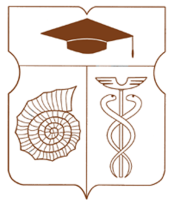 СОВЕТ ДЕПУТАТОВмуниципального округа АКАДЕМИЧЕСКИЙРЕШЕНИЕ__ 27 октября 2022 года __ № __ 02-09-2022 __О бюджете муниципального округа Академический на 2022 год и плановый период 2023 и 2024 годовВ соответствии с Бюджетным кодексом Российской Федерации, Федеральным законом от 6 октября 2003 года № 131-ФЗ «Об общих принципах организации местного самоуправления в Российской Федерации», законами города Москвы от 6 ноября 2002 года № 56 «Об организации местного самоуправления в городе Москве», от 10 сентября 2008 года № 39 «О бюджетном устройстве и бюджетном процессе в городе Москве», от 24 ноября 2021 года № 33 «О бюджете города Москвы на 2022 год и плановый период 2023 и 2024 годов», Уставом муниципального округа Академический, Положением о бюджетном процессе в муниципальном округе Академический в городе Москве, утвержденным решением Совета депутатов муниципального округа Академический от 18 июня 2014 года № 03-08-2014, Совет депутатов муниципального округа Академический решил:1. Утвердить бюджет муниципального округа Академический на 2022 год и плановый период 2023 и 2024 годов со следующими характеристиками и показателями:1.1. Основные характеристики бюджета муниципального округа Академический:1.1.1. На 2022 год объем доходов в сумме 33 590,1 тыс. рублей.1.1.2. На 2022 год объем расходов в сумме 33 558,1 тыс. рублей.1.1.3. Показатель профицита в 2022 году в сумме 32,0 тыс. рублей. 1.1.4. Резервный фонд на 2022 год в сумме 514,6 тыс. рублей.1.2. Основные характеристики бюджета муниципального округа Академический:1.2.1. На 2023 год объем доходов в сумме 24 170,7 тыс. рублей и на 2024 год в сумме 24 210,1 тыс. рублей.1.2.2. Объем расходов на 2023 год в сумме 24 158,4 тыс. рублей и на 2024 год в сумме 24 158,4 тыс. рублей.1.2.3. Показатель профицита в 2023 году в сумме 12,3 тыс. рублей. Показатель профицита в 2024 году в сумме 51,7 тыс. рублей. 1.2.4.  Резервный фонд на 2023 год в сумме 50,0 тыс. рублей и на 2024 год в сумме 50,0 тыс. рублей.1.3. Утвердить доходы бюджета муниципального округа Академический на 2022 год и плановый период 2023 и 2024 годов согласно приложению 1 к настоящему решению.1.4. Утвердить перечень главных администраторов доходов бюджета муниципального округа Академический – органов государственной власти Российской Федерации на 2022 год и плановый период 2023 и 2024 годов согласно приложению 2 к настоящему решению.1.5. Утвердить перечень главных администраторов источников финансирования дефицита бюджета муниципального округа Академический согласно приложению 3 к настоящему решению.1.6. Утвердить ведомственную структуру расходов бюджета муниципального округа Академический на 2022 год согласно приложению 4 к настоящему решению.1.7. Утвердить ведомственную структуру расходов бюджета муниципального округа Академический на плановый период 2023 и 2024 годов согласно приложению 5 к настоящему решению.1.8. Утвердить распределение бюджетных ассигнований по разделам, подразделам, целевым статьям, группам (подгруппам) видов расходов классификации расходов местного бюджета муниципального округа Академический на 2022 год согласно приложению 6 к настоящему решению.1.9. Утвердить распределение бюджетных ассигнований по разделам, подразделам, целевым статьям, группам (подгруппам) видов расходов классификации расходов местного бюджета муниципального округа Академический на плановый период 2023 и 2024 годов согласно приложению 7 к настоящему решению.1.10. Утвердить источники финансирования дефицита бюджета муниципального округа Академический на 2022 год и плановый период 2023 и 2024 годов согласно приложению 8 к настоящему решению.1.11. Утвердить программу муниципальных гарантий муниципального округа Академический на 2022 год и плановый период 2023 и 2024 годов, в том числе перечень, подлежащих представлению муниципальных гарантий и общий объем бюджетных ассигнований, предусмотренных на исполнение муниципальных гарантий муниципального округа Академический согласно приложению 9.1.12. Утвердить программу муниципальных внутренних заимствований муниципального округа Академический на 2022 год и плановый период 2023 и 2024 годов согласно приложению 10 к настоящему решению.1.12. Утвердить верхний предел муниципального внутреннего долга муниципального округа Академический - на 1 января 2023 года в размере 0,0 тыс. рублей, в том числе верхний предел долга по муниципальным гарантиям в размере 0,0 тыс. рублей, - на 1 января 2024 года в размере 0,0 тыс. рублей, в том числе верхний предел долга по муниципальным гарантиям в размере 0,0 тыс. рублей, - на 1 января 2025 года в размере 0,0 тыс. рублей, в том числе верхний предел долга по муниципальным гарантиям в размере 0,0 тыс. рублей, 1.13. Утвердить общий объем бюджетных ассигнований, направляемых на исполнение публичных нормативных обязательств муниципального округа Академический в 2022 году в размере 0,0 тыс. рублей, 2023 году в размере 0,0 тыс. рублей, 2024 году в размере 0,0 тыс. рублей.1.14. Утвердить объем межбюджетных трансфертов, получаемых из бюджета города Москвы в 2022 году в размере 2 820,0 тыс. рублей, в 2023 году в размере 0,0 тыс. рублей, 2024 году в размере 0,0 тыс. рублей согласно приложению 11 к настоящему решению. 1.15. Утвердить объем межбюджетных трансфертов, предоставляемых бюджету города Москвы в 2022 году в размере 483,3 тыс. рублей, в 2023 году в размере 494,3 тыс. рублей, 2024 году в размере 494,3 тыс. рублей согласно приложению 11 к настоящему решению.1.16. Утвердить объем условно утверждаемых расходов в размере 600,0 тыс. рублей на 2023 год и 1 207,0 тыс. рублей на 2024 год.1.17. Установить, что полномочия по осуществлению отдельных функций по проведению операций по исполнению местного бюджета, а также обеспечение информационного взаимодействия между территориальными органами Федерального казначейства и администраторами доходов местного бюджета передаются аппаратом Совета депутатов муниципального округа Академический Департаменту финансов города Москвы и осуществляются в соответствии с заключенным соглашением.1.18. Изменения в настоящее решение вносятся решением, принимаемым Советом депутатов муниципального округа Академический, за исключением изменений.1.19. Предоставить аппарату  Совета депутатов муниципального округа Академический право вносить корректировки в ведомственную структуру расходов бюджета муниципального округа Академический, вызванные изменениями, вносимыми по отдельным разделам, подразделам, целевым статьям, видам расходов  местного бюджета за счет экономии по использованию в текущем году бюджетных ассигнований на оказание муниципальных услуг при условии, что увеличение бюджетных ассигнований по соответствующему виду расходов не превышает 10 процентов.1.20. Установить, что в соответствии с пунктом 8 статьи 217 БК РФ дополнительными основаниями для внесения в 2022 – 2024 годах изменений в показатели сводной бюджетной росписи бюджета муниципального округа Академический является увеличение объема бюджетных ассигнований по разделам, подразделам, целевым статьям, видам расходов классификации расходов бюджета за счет средств, образовавшихся в связи с экономией в текущем году бюджетных ассигнований на оказание муниципальных услуг, в пределах общего объема бюджетных ассигнований, предусмотренных главному распорядителю бюджетных средств в текущем году на указанные цели, при условии, что увеличение объема бюджетных ассигнований по соответствующему виду расходов не превышает 10 процентов.1.21. Одобрить прогноз социально-экономического развития муниципального округа Академический на 2022 год и плановый период 2023 и 2024 годов согласно Приложению 12 к настоящему решению.1.22. Принять к сведению основные направления бюджетной и налоговой политики муниципального округа Академический на 2022 год и плановый период 2023 и 2024 годов согласно Приложению 13 к настоящему решению.1.23. Принять к сведению предварительные итоги социально-экономического развития муниципального округа Академический за 9 месяцев 2021 года согласно Приложению 14 к настоящему решению.1.24. Принять к сведению оценку ожидаемого исполнения бюджета муниципального округа Академический за 2021 год согласно Приложению 15 к настоящему решению.1.25. Принять к сведению прогноз основных характеристик бюджета муниципального округа Академический на 2022 год и плановый период 2023 и 2024 годов согласно Приложению 16 к настоящему решению.1.26. Принять к сведению пояснительную записку к проекту Решения Совета депутатов муниципального округа Академический «О бюджете муниципального округа Академический на 2022 год и плановый период 2023 и 2024 годов» согласно Приложению 17 к настоящему решению.1.27. Принять к сведению нормативы отчислений от налога на доходы физических лиц в бюджет муниципального округа Академический на 2022 год и плановый период 2023 и 2024 годов согласно Приложению 18 к настоящему решению.2. Опубликовать настоящее решение в бюллетене «Московский муниципальный вестник» и разместить на официальном сайте муниципального округа Академический www.moacadem.ru.3. Настоящее Решение вступает в силу со дня его принятия.4. Контроль за исполнением настоящего решения возложить на главу муниципального округа Академический Ртищеву Ирину Александровну.Результаты голосования: «За» - 8 «Против» - 0 «Воздержались» - 0Глава муниципального округа Академический                                            		            Ртищева И.А. Приложение 1к решению Совета депутатов муниципального округа Академический от 27.10.2022 № 02-09-2022Доходы бюджета муниципального округа Академическийна 2022 год и плановый период 2023 и 2024 годов    Приложение 2к решению Совета депутатов муниципального округа Академический от 27.10.2022 № 02-09-2022Перечень главных администраторов доходов бюджетамуниципального округа Академический - органов государственной властиРоссийской Федерации на 2022 год и плановый период 2023 и 2024 годовПриложение 3к решению Совета депутатов муниципального округа Академический от 27.10.2022 № 02-09-2022Перечень главных администраторов источников финансирования дефицита бюджета муниципального округа АкадемическийПриложение 4к решению Совета депутатов муниципального округа Академический от 27.10.2022 № 02-09-2022Ведомственная структура расходов бюджетамуниципального округа Академическийна 2022 годПриложение 5к решению Совета депутатов муниципального округа Академический от 27.10.2022 № 02-09-2022Приложение 6к решению Совета депутатов муниципального округа Академический от 27.10.2022 № 02-09-2022Приложение 7к решению Совета депутатов муниципального округа Академический от 27.10.2022 № 02-09-2022Распределение бюджетных ассигнованийпо разделам, подразделам, целевым статьям, группам (подгруппам)видов расходов классификации расходов местного бюджетамуниципального округа Академическийна период 2023 - 2024 годовПриложение 8к решению Совета депутатов муниципального округа Академический от 27.10.2022 № 02-09-2022Источники финансирования дефицита бюджета муниципального округа Академический на 2022 год и плановый период 2023 и 2024 годовПриложение 9к решению Совета депутатов муниципального округа Академический от 27.10.2022 № 02-09-2022Программа муниципальных гарантиймуниципального округа Академическийна 2022 год и плановый период 2023 и 2024 годов1. Перечень, подлежащих представлению муниципальных гарантий муниципального округа Академический на 2022 год и плановый период 2023 и 2024 годов2. Общий объем бюджетных ассигнований, предусмотренных на исполнение муниципальных гарантий муниципального округа Академический по возможным гарантийным случаям в 2022 – 2024 годах   При возникновении необходимости представления муниципальных гарантий муниципального округа Академический данный вопрос будет рассматриваться в процессе исполнения местного бюджета.Приложение 10к решению Совета депутатов муниципального округа Академический от 27.10.2022 № 02-09-2022Программа муниципальных внутренних заимствованиймуниципального округа Академический на 2022 годи плановый период 2023 и 2024 годовПривлечение заимствований в 2022 – 2024 годах2. Погашение заимствований в 2022 – 2024 годахПриложение 11к решению Совета депутатов муниципального округа Академический от 27.10.2022 № 02-09-2022Объем межбюджетных трансфертов, получаемых из бюджета города Москвы и предоставляемых бюджету города МосквыПриложение 12к решению Совета депутатов муниципального округа Академический от 27.10.2022 № 02-09-2022Прогноз социально-экономического развития  муниципального округа Академический на 2022 год и плановый период 2023 и 2024 годовПрогноз социально-экономического развития муниципального округа Академический подготовлен в составе документов и материалов к проекту бюджета на 2022 год и плановый период 2023 и 2024 годов в соответствии со статьей 173 Бюджетного Кодекса Российской Федерации.Прогноз социально-экономического развития муниципального округа Академический разработан на основе данных социально-экономического развития текущего года и тенденций развития экономики и социальной сферы на 2022 год и плановый период 2023 и 2024 годов, в соответствии с Законом города Москвы от 10.09.2008 г.  № 39 «О бюджетном устройстве и бюджетном процессе в городе Москве», проектом Закона города Москвы «О бюджете города Москвы на 2022 год и плановый период 2023 и 2024 годов».Решение поставленных перед органами местного самоуправления   задач в 2022-2024 годах обеспечивается в рамках решения вопросов местного значения, определенных пунктом 1 статьи 8 Закона города Москвы от 6 ноября 2002 года № 56 «Об организации местного самоуправления в городе Москве».В 2022 году и плановом периоде 2023 и 2024 годов источником формирования доходов бюджета муниципального округа Пресненский являются:отчисления от налога на доходы физических лиц с доходов, зачисляемых по индивидуальным нормативам. прочие неналоговые доходы, зачисляемые в бюджеты муниципальных округов;прочие межбюджетные трансферты, передаваемых бюджетам внутригородских муниципальных образований городов федерального значения.Нормативы отчислений от налоговых доходов в бюджет муниципального округа Академический, устанавливаемые (подлежащие установлению) законами города Москвы на 2022-2024 годы.Показатели прогноза основных характеристик бюджетамуниципального округа Академический на 2022 – 2024 годыПрогноз социально-экономического развитиямуниципального округа Академический на 2022 – 2024 год        В соответствии со статьями 169, 173 БК РФ рассматривается вопрос о прогнозе социально-экономического развития муниципального округа Академический на 2022 – 2024 год.Ожидаемые результаты социально-экономического развития муниципального округа Академический на 2022 годи плановый период 2023 и 2024 годовПовышение эффективности взаимодействия органов местного самоуправления и органов исполнительной власти города Москвы с усилением роли органов местного самоуправления в социально-экономическом развитии муниципального округа Пресненский.Расширение информационной сферы и применение технологий для обеспечения прозрачности финансовой системы муниципального округа Академический.Увеличение значимости мнения жителей при принятии органами власти решений по вопросам местного значения.Развитие творческого потенциала жителей муниципального округа Академический, их участие в организации и проведении праздничных и иных зрелищных мероприятиях, мероприятиях по военно-патриотическому воспитанию граждан РФ, мероприятиях по участию в организации и проведении городских праздничных и иных зрелищных мероприятиях.Приложение 13к решению Совета депутатов муниципального округа Академический от 27.10.2022 № 02-09-2022Основные направления бюджетной и налоговой политики муниципального округа Академический на 2022 год и плановый период 2023 и 2024 годовБюджетная и налоговая политика на предстоящий трехлетний период сохраняет преемственность целей и задач, определенных прошедшим бюджетным циклом, и учитывает тенденции, прогнозируемые в социально–экономическом развитии муниципального округа Академический.Бюджетная и налоговая политика является одной из основ для формирования бюджета муниципального округа Академический на 2022 год и плановый период 2023 и 2024 годов, дальнейшего совершенствования разработки основных характеристик и прогнозируемых параметров бюджета муниципального округа Пресненский.Основные направления бюджетной политики на 2022 год и плановый период 2023 и 2024 годов:обеспечение устойчивости и стабильности бюджета муниципального округа Академический на основе разработки и утверждение сбалансированного местного бюджета;совершенствование межбюджетных отношений с бюджетом города Москвы;эффективное и строго целевое расходование средств бюджета муниципального округа Академический;усиление контроля за рациональным расходованием средств местного бюджета;направление экономии собственных средств бюджета муниципального округа Академический на выполнение полномочий по вопросам местного значения;совершенствование системы закупок (реализация Федерального закона от 5 апреля 2013 года № 44-ФЗ «О контрактной системе в сфере закупок товаров, работ, услуг для обеспечения государственных и муниципальных нужд»;оптимизация расходов на функционирование органов местного самоуправления и рациональной экономии финансовых средств на текущее содержание за счет совершенствования практики размещения муниципального заказа на конкурентной основе;повышение эффективности работы по информированию населения муниципального округа Академический о деятельности органов местного самоуправления, с целью обеспечения прозрачности и открытости бюджетного процесса.Проводимая бюджетная политика направлена на:реализацию прав жителей на осуществление местного самоуправления через органы местного самоуправления;создание условий для дальнейшего устойчивого социально-экономического и общественно-политического развития муниципального округа Академический;эффективное использование бюджетных средств направленных на решение вопросов местного значения;повышение эффективности управления финансовыми ресурсами муниципального округа Академический;обеспечение вовлечения граждан в обсуждение бюджетных решений и осуществление контроля за эффективностью и результативностью их исполнения;совершенствование бюджетного процесса в муниципальном округе Академический за счет текущего планирования и рационального расходования средств местного бюджета в соответствии с действующим законодательством;безусловное обеспечение исполнения расходных обязательств;обеспечение открытости информации о достигнутых и планируемых результатах бюджетной политики и использовании средств бюджета муниципального округа Академический;приведение правовых актов муниципального округа Пресненский в соответствие с Бюджетным кодексом Российской Федерации и другими законодательными актами в области организации бюджетного процесса;Источником внутреннего финансирования дефицита бюджета муниципального округа Академический является изменение остатка средств на счете по учету средств бюджета муниципального округа Пресненский в течение 2022 года. Вместе с тем, необходимость его использования будет определяться в ходе исполнения бюджета муниципального округа Академический. Основной целью налоговой политики муниципального округа Академический является сохранение бюджетной устойчивости, получение необходимого объема бюджетных доходов.Формирование доходной части бюджета муниципального округа Академический на 2022 год и плановый период 2022 и 2024 годов осуществляется в условиях действующего в 2021 году законодательства о налогах и сборах, анализа прогнозируемых основных макроэкономических параметров бюджета города Москвы, прогнозной оценки исполнения бюджета за 2021 год и с учётом плановых нормативов отчислений от налога на доходы физических лиц, поступающих в местный бюджет на период 2022-2024 годов в соответствии с Приказом Департамента финансов города Москвы от 31 декабря 2014 года №243 «О прядке установления нормативов отчислений от  федеральных и региональных налогов и сборов, налогов, предусмотренных специальными налоговыми режимами, в бюджеты внутригородских муниципальных образований в городе Москве».К доходам бюджета муниципального округа Академический относятся налоговые доходы, неналоговые доходы и безвозмездные поступления от других бюджетов бюджетной системы Российской Федерации.Источники формирования доходов бюджета муниципального округа и нормативы отчислений в местные бюджеты утверждаются Законом города Москвы о бюджете города Москвы на очередной финансовый год и плановый период.Доходы бюджета муниципального округа Академический в 2022 году и плановом периоде 2023 и 2024 годов формируются за счет:налоговых доходов в части отчислений от налога на доходы физических лиц по установленным нормативам с доходов:источником которых является налоговый агент, за исключением доходов, в отношении которых исчисление и уплата налога осуществляются в соответствии со статьями 227, 227.1и 228 Налогового кодекса Российской Федерации;полученных от осуществления деятельности физическими лицами, зарегистрированными в качестве индивидуальных предпринимателей, нотариусов, занимающихся частной практикой, адвокатов, учредивших адвокатские кабинеты, и других лиц, занимающихся частной практикой, в соответствии со статьей 227 Налогового кодекса Российской Федерации;полученных физическими лицами в соответствии со статьей 228 Налогового кодекса Российской Федерации;неналоговых доходов в части:доходов от возмещения ущерба при возникновении страховых случаев, когда выгодоприобретателями выступают получатели средств бюджетов муниципальных округов, - по нормативу 100 процентов;денежных взысканий (штрафов) за нарушение законодательства Российской Федерации о контрактной системе в сфере закупок товаров, работ, услуг для обеспечения государственных и муниципальных нужд в части нужд муниципальных округов - по нормативу 100 процентов;невыясненных поступлений - по нормативу 100 процентов;безвозмездных поступлений, в том числе добровольных пожертвований и межбюджетных трансфертов бюджетам муниципальных округов из бюджета города Москвы. К ним относятся межбюджетные трансферты на поощрение депутатов в соответствии с Постановлением Правительства Москвы от 17 декабря 2013 года №853-ПП «Об утверждении порядков предоставления межбюджетных трансфертов из бюджета города Москвы бюджетам внутригородских муниципальных образований»;возврата прочих остатков межбюджетных трансфертов, имеющих целевое назначение, прошлых лет из бюджетов внутригородских муниципальных образований городов федерального значения.Динамика основных параметров бюджета муниципального округа Академический на 2022 год и плановый период 2023 и 2024 годов представлена в таблице.Основные параметры бюджетамуниципального округа АкадемическийВ соответствии с Приказом Департамента (далее – Департамент) финансов города Москвы от 31 декабря 2014 года №243 «О прядке установления нормативов отчислений от федеральных и региональных налогов и сборов, налогов, предусмотренных специальными налоговыми режимами, в бюджеты внутригородских муниципальных образований в городе Москве».Нормативы отчислений от федеральных и региональных налогов и сборов, налогов, предусмотренных специальными налоговыми режимами, определяться с учетом полномочий муниципального округа по реализации вопросов местного значения, установленных статьей 8 Закона города Москвы от 6 ноября 2002 года №56 «Об организации местного самоуправления в городе Москве, утверждаются законом города Москвы о бюджете города Москвы на соответствующий финансовый год и плановый период (далее - закон о бюджете).Порядок установления нормативов отчислений от налога на доходы физических лиц:прогноз поступлений НДФЛ на очередной финансовый год и плановый период рассчитывается Управлением налогов и доходов Департамента исходя из общего прогноза поступлений НДФЛ на очередной финансовый год и плановый период в консолидированный бюджет города Москвы с учетом удельного веса поступлений указанного налога по муниципальному округу в общем объеме поступлений НДФЛ в консолидированный бюджет города Москвы за первое полугодие текущего финансового года;прогноз поступлений НДФЛ на очередной финансовый год и плановый период в муниципального округа подлежит уточнению Управлением налогов и доходов Департамента исходя из фактических поступлений НДФЛ в бюджет муниципального округа Пресненский за 9 месяцев текущего финансового года;норматив обеспечения расходных обязательств на содержание муниципальных служащих, осуществляющих полномочия по решению вопросов местного значения, предусмотренных Законом города Москвы №56;норматив обеспечения расходных обязательств по оплате проезда депутатов Совета депутатов муниципального округа на всех видах городского пассажирского транспорта, за исключением такси и маршрутного такси, предусмотренный Законом города Москвы от 25 ноября 2009 года «О гарантиях осуществления полномочий лиц, замещающих муниципальные должности в городе Москве»;численность депутатов по уставу муниципального округа 15 человек;норматив обеспечения расходных обязательств на осуществление иных полномочий по решению вопросов местного значения;численность населения по муниципальным округам по данным Территориального органа Федеральной службы государственной статистики по городу Москве по состоянию на 1 января текущего финансового года;норматив обеспечения расходных обязательств по подготовке и проведению муниципальных выборов в рамках полномочий, предусмотренных в соответствии с Законом города Москвы №56 (на основании данных, полученных от Департамента территориальных органов исполнительной власти города Москвы);нормативы обеспечения расходных обязательств муниципального округа определяется: Управлением финансирования органов государственной власти Департамента и Отделом организации межбюджетных отношений с внутригородскими муниципальными образованиями Департамента.     Нормативная величина расходов на содержание муниципальных служащих определяется на уровне аналогичных расходов на содержание государственных гражданских служащих города Москвы в порядке, предусмотренном федеральным законодательством (в части налогообложения) и правовыми актами города Москвы.     При формировании нормативной величины расходов на содержание муниципальных служащих, необходимых для реализации переданных полномочий города Москвы на 2022 год и плановый период 2023 и 2024 годов, учтены расходы на: -	оплату труда муниципальных служащих;-	начисления на выплаты по оплате труда с учетом тарифов страховых взносов по соответствующему виду страхования (включая страховой тариф на обязательное социальное страхование от несчастных случаев на производстве и профессиональных заболеваний); -	компенсационные выплаты за неиспользованную санаторно-курортную путевку (статья 31 Закона города Москвы от 22 октября 2008 г. № 50«О муниципальной службе в городе Москве» (далее – Закон № 50));-	единовременные денежные поощрения муниципальным служащим при достижении возраста 50 лет и далее каждые пять лет и при достижении стажа государственной гражданской службы 20 лет и далее каждые пять лет, а также единовременные денежные вознаграждения муниципальным служащим в случае освобождения от замещаемой должности и увольнения при наличии права на получение страховой пенсии по старости или страховой пенсии по инвалидности инвалидам I и II групп (с учетом тарифов страховых взносов по соответствующему виду страхования) исходя из фактической потребности каждого муниципального округа (статья 31 Закона № 50);-	медицинское обслуживание или компенсацию за медицинское обслуживание муниципального служащего с учетом количества членов его семьи (статья 30 Закона № 50);-	профессиональную переподготовку и повышение квалификации муниципальных служащих – повышение квалификации муниципального служащего осуществляется по мере необходимости, но не реже одного раза в пять лет (статья 42 Закона № 50);-	материальные затраты, связанные с обеспечением деятельности муниципальных служащих, – на уровне 2021 года.Структура расходов бюджета муниципального округа Академический по видам расходов классификации расходов бюджета представлена в таблицеПриложение 14к решению Совета депутатов муниципального округа Академический от 27.10.2022 № 02-09-2022Предварительные итоги социально-экономического развития муниципального округа Академический за 2021 год.В соответствии со статьей 184.2 БК РФ в пояснительной записке к бюджету 2022 – 2024 годоврассматривается вопрос - О предварительных итогах социально-экономического развития  муниципального округа Академический за 2021 год.В аппарате СД МО Академический на 2021 год бюджет не был принят. Согласно требованиям статьи 190 главы 21 Бюджетного кодекса Российской Федерации Глава муниципального округа Академический утверждал бюджетную роспись по доходам и расходам в размере 1/12 части бюджета 2018 года. Объем доходной части бюджета муниципального округа Академический на 01 октября 2021 года не утверждался.По состоянию на 01 октября 2021 года фактические доходы составили: - Поступление доходов по налогу НДФЛ составил сумму 17 373,8 тыс. рублей;- Налог на доходы физических лиц в части суммы налога, превышающей 650 000 рублей составил сумму – 4 948,6 тыс. рублей;- Доходы от денежных взысканий (штрафов) – (-743,4) тыс. рублей;- Безвозмездные поступления от других бюджетов бюджетной системы Российской Федерации составили в сумме 2 160,0 тыс. рублей;- Доходы бюджетов внутригородских муниципальных образований городов федерального значения от возврата остатков субсидий, субвенций и иных межбюджетных трансфертов, имеющих целевое назначение, прошлых лет – 28,7 тыс. рублей. Объем расходной части бюджета муниципального округа Академический на 01 октября 2021 год утвержден в сумме 17 585,1 тыс. рублей.         Фактические расходы составили  - 11 031,21 тыс. рублей. Плановый показатель выполнен на 66 %.          Исполнение расходной части бюджета муниципального округа Академический ожидается меньше, чем запланировано на 2021 год. Одной из причин снижения процента исполнения расходной части бюджета является отсутствие расходов по статье Глава муниципального округа, в связи с тем, что Глава муниципального округа Академический после проведенных выборов в 2017 году избран не был. Также хочется отметить, что в 2021 году праздничные мероприятия для населения округа не проводились, изменилась периодичность выпуска газеты. Еще одна причина - не утвержден бюджет на 2021 год, что не позволяет проводить закупочные процедуры по 44-ФЗ. Неиспользованные средства местного бюджета останутся в бюджете муниципального округа Академический и на основании ст.96 БК РФ и могут быть использованы в 2022 году. Приложение 15к решению Совета депутатов муниципального округа Академическийот 27.10.2022 №02-09-2022Оценка ожидаемого исполнения бюджетамуниципального округа Академический за 2021 год        В период - 4 квартал 2021 года предстоит запланировать и выплатить социальные гарантии пенсионерам в сумме 531,4 тыс. рублей – это компенсация за неиспользованную санаторно-курортную путевку и компенсация за медицинское обслуживание. Планируется выплатить поощрение депутатам за 4 квартал 2021 года. Планируется выполнить принятые бюджетные обязательства перед поставщиками товаров, работ, услуг.Приложение 16к решению Совета депутатов муниципального округа Академический от 27.10.2022 № 02-09-2022Прогноз основных характеристики бюджета муниципального округа Академический на 2022 и плановый период 2023 и 2024 годовПриложение 17к решению Совета депутатов муниципального округа Академический от 27.10.2022 № 02-09-2022Пояснительная записка к проекту решения Совета депутатов муниципального округа Академический «О бюджете муниципального округа Академический на 2022 год и плановый период 2023 и 2024 годов»В соответствии с Бюджетным кодексом Российской Федерации в рамках осуществления бюджетного процесса на рассмотрение Совета депутатов муниципального округа Академический, представляется проект решения Совета депутатов муниципального округа Академический «О проекте бюджета муниципального округа Академический на 2022 год и плановый период 2023 и 2024 годов».Основные параметры формирования прогноза финансовых ресурсов бюджета муниципального округа Академический и их направления на обеспечение расходных обязательств определены Законом города Москвы от 6 ноября 2002 года № 56 «Об организации местного самоуправления в городе Москве».Источники формирования доходов бюджетов муниципальных округов и методика определения дифференцированных нормативов по налогу на доходы физических лиц остались прежними, как наиболее приемлемые и оптимальные.Прогноз собственных доходов в соответствии с нормативами отчислений на доходы физических лиц в бюджет муниципального округа определен проектом закона города Москвы на очередной 2022 год и плановый период 2023 и 2024 годов в следующих объемах (таблица 1):Таблица 1 В 2022 году планируется предоставление бюджету муниципального округа Академический межбюджетного трансферта из бюджета города Москвы в целях повышения эффективности осуществления Советом депутатов муниципального округа Академический переданных в соответствии с Законом города Москвы от 11 июля 2012 г. № 39 «О наделении органов местного самоуправления муниципальных округов в городе Москве отдельными полномочиями города Москвы» полномочий города Москвы посредством поощрения депутатов Совета депутатов муниципального округа Академический при условии их активного участия в осуществлении указанных полномочий.Прогноз расходов планируется на 2022 год в объеме 30 738,1 тыс. рублей. В 2023 году 24 158,4 тыс. рублей в том числе условно утвержденные расходы 600,0 тыс. рублей, 2024 году – 24 158,4 тыс. рублей в том числе условно утвержденные расходы составят 1 207,0 тыс. рублей.  Значение данных показателей будет взято за основу формирования доходной и расходной частей бюджета. Под условно утвержденными расходами понимаются не распределенные в плановом периоде по разделам, подразделам, целевым статьям и видам расходов в ведомственной структуре расходов бюджета бюджетные ассигнования. Законом (решением) о бюджете предусмотрено использование доходов бюджета по отдельным видам (подвидам) неналоговых доходов, предлагаемых к введению (отражению в бюджете) начиная с очередного финансового года на цели, установленные законом (решением) о бюджете, сверх соответствующих бюджетных ассигнований и (или) общего объёма  расходов бюджета первый год - 2,5%, второй год - 5%.Как и в предыдущие годы, основной долей собственных доходов является налог на доходы физических лиц – 100% от общего объема доходной части бюджета на 2022-2024 годы. На 2022-2024 годы бюджет муниципального округа Академический прогнозируется профицитным и бездотационным.Расчеты прогнозной оценки поступления доходов в бюджет для обеспечения расходных обязательств, определенных к исполнению законодательными актами. Согласно нормативам, муниципальный округ Академический с численностью жителей 110459 человек (по данным Мосгорстата на 01.01.2021г.) относится к 1 группе муниципальных округов (численность населения свыше100 тысяч человек).Расчет основных показателей бюджета внутригородского муниципального образования Академический на 2022-2024 годы                                                                                                                                (таблица 2)Приложение 18к решению Совета депутатов муниципального округа Академический от 27.10.2022 № 02-09-2022Нормативы отчислений от налога на доходы физических лиц в бюджетМуниципального округа Академический на 2022 годи плановый период 2023 и 2024 годовКоды бюджетной классификацииКоды бюджетной классификацииКоды бюджетной классификацииКоды бюджетной классификацииКоды бюджетной классификацииКоды бюджетной классификацииКоды бюджетной классификацииНаименование показателейСумма на год (тыс. руб.)Сумма на год (тыс. руб.)Сумма на год (тыс. руб.)Сумма на год (тыс. руб.)Сумма на год (тыс. руб.)Коды бюджетной классификацииКоды бюджетной классификацииКоды бюджетной классификацииКоды бюджетной классификацииКоды бюджетной классификацииКоды бюджетной классификацииКоды бюджетной классификацииДОХОДЫ2022202320242024Коды бюджетной классификацииКоды бюджетной классификацииКоды бюджетной классификацииКоды бюджетной классификацииКоды бюджетной классификацииКоды бюджетной классификацииКоды бюджетной классификацииДОХОДЫ33 590,124 170,124 210,124 210,1182 10000000000000000НАЛОГОВЫЕ ДОХОДЫНАЛОГОВЫЕ ДОХОДЫ30 770,124 170,124 170,124 210,124 210,118210102000010000110Налог на доходы физических лицНалог на доходы физических лиц30 770,124 170,124 170,124 210,124 210,1В том числе:В том числе:18210102010010000110Налог на доходы физических лиц с доходов, источником которых является налоговый агент, за исключением доходов, в отношении которых исчисление и уплата налога осуществляются в соответствии со статьями 227, 2271 и 228 Налогового кодекса Российской ФедерацииНалог на доходы физических лиц с доходов, источником которых является налоговый агент, за исключением доходов, в отношении которых исчисление и уплата налога осуществляются в соответствии со статьями 227, 2271 и 228 Налогового кодекса Российской Федерации30 170,123 630,123 630,123 670,123 670,118210102020010000110Налог на доходы физических лиц с доходов, полученных от осуществления деятельности физическими лицами, зарегистрированными в качестве индивидуальных предпринимателей, нотариусов, занимающихся частной практикой, адвокатов, учредивших адвокатские кабинеты, и других лиц, занимающихся частной практикой в соответствии со статьей 227 Налогового кодекса Российской ФедерацииНалог на доходы физических лиц с доходов, полученных от осуществления деятельности физическими лицами, зарегистрированными в качестве индивидуальных предпринимателей, нотариусов, занимающихся частной практикой, адвокатов, учредивших адвокатские кабинеты, и других лиц, занимающихся частной практикой в соответствии со статьей 227 Налогового кодекса Российской Федерации100,090,090,090,090,018210102030010000110Налог на доходы физических лиц с доходов, полученных физическими лицами в соответствии со статьей 228 Налогового кодекса Российской ФедерацииНалог на доходы физических лиц с доходов, полученных физическими лицами в соответствии со статьей 228 Налогового кодекса Российской Федерации500,0450,0450,0450,0450,0БЕЗВОЗМЕЗДНЫЕ ПОСТУПЛЕНИЯБЕЗВОЗМЕЗДНЫЕ ПОСТУПЛЕНИЯ90020200000000000000Безвозмездные поступления от других бюджетов бюджетной системы РФБезвозмездные поступления от других бюджетов бюджетной системы РФ2 820,00,00,00,00,090020249999030000150Прочие межбюджетные трансферты, передаваемые бюджетам внутригородских муниципальных образований городов федерального значенияПрочие межбюджетные трансферты, передаваемые бюджетам внутригородских муниципальных образований городов федерального значения2 820,00,00,00,00,0Код бюджетнойклассификации Код бюджетнойклассификации Наименование главного администратора доходовбюджета муниципальногоокругаКод главного админи-стратора доходовКод доходов бюджета муниципального округаНаименование главного администратора доходовбюджета муниципальногоокруга182Управление Федеральной налоговой службы России по г. Москве (УФНС России по г. Москве)1821 01 02010 01 0000 110Налог на доходы физических лиц с доходов, источником которых является налоговый агент, за исключением доходов, в отношении которых исчисление и уплата налога осуществляется в соответствии со статьями 227, 227.1 и 228 Налогового кодекса Российской Федерации1821 01 02010 01 1000 110Налог на доходы физических лиц с доходов, источником которых является налоговый агент, за исключением доходов, в отношении которых исчисление и уплата налога осуществляются в соответствии со статьями 227, 227.1 и 228 Налогового кодекса Российской Федерации (сумма платежа (перерасчеты, недоимка и задолженность по соответствующему платежу, в том числе по отмененному)1821 01 02010 01 2100 110Налог на доходы физических лиц с доходов, источником которых является налоговый агент, за исключением доходов, в отношении которых исчисление и уплата налога осуществляются в соответствии со статьями 227, 227.1 и 228 Налогового кодекса Российской Федерации (пени по соответствующему платежу)1821 01 02010 01 2200 110Налог на доходы физических лиц с доходов, источником которых является налоговый агент, за исключением доходов, в отношении которых исчисление и уплата налога осуществляются в соответствии со статьями 227, 227.1 и 228 Налогового кодекса Российской Федерации (проценты по соответствующему платежу)1821 01 02010 01 3000 110Налог на доходы физических лиц с доходов, источником которых является налоговый агент, за исключением доходов, в отношении которых исчисление и уплата налога осуществляются в соответствии со статьями 227, 227.1 и 228 Налогового кодекса Российской Федерации (суммы денежных взысканий (штрафов) по соответствующему платежу согласно законодательству Российской Федерации)1821 01 02010 01 4000 110Налог на доходы физических лиц с доходов, источником которых является налоговый агент, за исключением доходов, в отношении которых исчисление и уплата налога осуществляются в соответствии со статьями 227, 227.1 и 228 Налогового кодекса Российской Федерации (прочие поступления)1821 01 02010 01 5000 110Налог на доходы физических лиц с доходов, источником которых является налоговый агент, за исключением доходов, в отношении которых исчисление и уплата налога осуществляются в соответствии со статьями 227, 227.1 и 228 Налогового кодекса Российской Федерации (уплата процентов, начисленных на суммы излишне взысканных (уплаченных) платежей, а также при нарушении сроков их возврата)1821 01 02020 01 1000 110Налог на доходы физических лиц с доходов, полученных от осуществления деятельности физическими лицами, зарегистрированными в качестве индивидуальных предпринимателей, нотариусов, занимающихся частной практикой, адвокатов, учредивших адвокатские кабинеты, и других лиц, занимающихся частной практикой в соответствии со статьей 227 Налогового кодекса Российской Федерации (сумма платежа (перерасчеты, недоимка и задолженность по соответствующему платежу, в том числе по отмененному)1821 01 02020 01 2100 110Налог на доходы физических лиц с доходов, полученных от осуществления деятельности физическими лицами, зарегистрированными в качестве индивидуальных предпринимателей, нотариусов, занимающихся частной практикой, адвокатов, учредивших адвокатские кабинеты и других лиц, занимающихся частной практикой в соответствии со статьей 227 Налогового кодекса Российской Федерации (пени по соответствующему платежу)1821 01 02020 01 2200 110Налог на доходы физических лиц с доходов, полученных от осуществления деятельности физическими лицами, зарегистрированными в качестве индивидуальных предпринимателей, нотариусов, занимающихся частной практикой, адвокатов, учредивших адвокатские кабинеты и других лиц, занимающихся частной практикой в соответствии со статьей 227 Налогового кодекса Российской Федерации (проценты по соответствующему платежу)1821 01 02020 01 3000 110Налог на доходы физических лиц с доходов, полученных от осуществления деятельности физическими лицами, зарегистрированными в качестве индивидуальных предпринимателей, нотариусов, занимающихся частной практикой, адвокатов, учредивших адвокатские кабинеты, и других лиц, занимающихся частной практикой в соответствии со статьей 227 Налогового кодекса Российской Федерации (суммы денежных взысканий (штрафов) по соответствующему платежу согласно законодательству Российской Федерации)1821 01 02020 01 4000 110Налог на доходы физических лиц с доходов, полученных от осуществления деятельности физическими лицами, зарегистрированными в качестве индивидуальных предпринимателей, нотариусов, занимающихся частной практикой, адвокатов, учредивших адвокатские кабинеты, и других лиц, занимающихся частной практикой в соответствии со статьей 227 Налогового кодекса Российской Федерации (прочие поступления)1821 01 02020 01 5000 110Налог на доходы физических лиц с доходов, полученных от осуществления деятельности физическими лицами, зарегистрированными в качестве индивидуальных предпринимателей, нотариусов, занимающихся частной практикой, адвокатов, учредивших адвокатские кабинеты, и других лиц, занимающихся частной практикой в соответствии со статьей 227 Налогового кодекса Российской Федерации (уплата процентов, начисленных на суммы излишне взысканных (уплаченных) платежей, а также при нарушении сроков их возврата)1821 01 02030 01 1000 110Налог на доходы физических лиц с доходов, полученных физическими лицами в соответствии со статьей 228 Налогового кодекса Российской Федерации (сумма платежа (перерасчеты, недоимка и задолженность по соответствующему платежу, в том числе по отмененному)1821 01 02030 01 2100 110Налог на доходы физических лиц с доходов, полученных физическими лицами в соответствии со статьей 228 Налогового Кодекса Российской Федерации (пени по соответствующему платежу)1821 01 02030 01 2200 110Налог на доходы физических лиц с доходов, полученных физическими лицами в соответствии со статьей 228 Налогового Кодекса Российской Федерации (проценты по соответствующему платежу)1821 01 02030 01 3000 110Налог на доходы физических лиц с доходов, полученных физическими лицами в соответствии со статьей 228 Налогового Кодекса Российской Федерации (суммы денежных взысканий (штрафов) по соответствующему платежу согласно законодательству Российской Федерации)1821 01 02030 01 4000 110Налог на доходы физических лиц с доходов, полученных физическими лицами в соответствии со статьей 228 Налогового Кодекса Российской Федерации (прочие поступления)1821 01 02030 01 5000 110Налог на доходы физических лиц с доходов, полученных физическими лицами в соответствии со статьей 228 Налогового Кодекса Российской Федерации (уплата процентов, начисленных на суммы излишне взысканных (уплаченных) платежей, а также при нарушении сроков их возврата)9001 13 01993 03 0000 130Прочие доходы от оказания платных услуг (работ) получателями средств бюджетов внутригородских муниципальных образований городов федерального значения 9001 13 02063 03 0000 130Доходы, поступающие в порядке возмещения расходов, понесенных в связи с эксплуатацией имущества внутригородских муниципальных образований городов федерального значения9001 13 02993 03 0000 130Прочие доходы от компенсации затрат бюджетов внутригородских муниципальных образований городов федерального значения 9001 16 10031 03 0000 140Возмещение ущерба при возникновении страховых случаев, когда выгодоприобретателями выступают получатели средств бюджета внутригородского муниципального образования города федерального значения9001 16 07090 03 0000 140Иные штрафы, неустойки, пени, уплаченные в соответствии с законом или договором в случае неисполнения или ненадлежащего исполнения обязательств перед муниципальным органом (муниципальным казенным учреждением) внутригородского муниципального образования города федерального значения9001 16 10061 03 0000 140Платежи в целях возмещения убытков, причиненных уклонением от заключения с муниципальным органом внутригородского муниципального образования города федерального значения (муниципальным казенным учреждением) муниципального контракта, а также иные денежные средства, подлежащие зачислению в бюджет внутригородского муниципального образования города федерального значения за нарушение законодательства Российской Федерации о контрактной системе в сфере закупок товаров, работ, услуг для обеспечения государственных и муниципальных нужд (за исключением муниципального контракта, финансируемого за счет средств муниципального дорожного фонда)9001 16 07010 03 0000 140Штрафы, неустойки, пени, уплаченные в случае просрочки исполнения поставщиком (подрядчиком, исполнителем) обязательств, предусмотренных муниципальным контрактом, заключенным муниципальным органом, казенным учреждением внутригородского муниципального образования города федерального значения (муниципальным)9001 16 10081 03 0000 140Платежи в целях возмещения ущерба при расторжении муниципального контракта, заключенного с муниципальным органом внутригородского муниципального образования города федерального значения (муниципальным казенным учреждением), в связи с односторонним отказом исполнителя (подрядчика) от его исполнения (за исключением муниципального контракта, финансируемого за счет средств муниципального дорожного фонда)9001 17 01030 03 0000 180Невыясненные поступления, зачисляемые в бюджеты внутригородских муниципальных образований городов федерального значения9002 02 49999 03 0000 150Прочие межбюджетные трансферты, передаваемые бюджетам внутригородских муниципальных образований городов федерального значения9002 07 03020 03 0000 150Прочие безвозмездные поступления в бюджеты внутригородских муниципальных образований городов федерального значения9002 08 03000 03 0000 150Перечисления из бюджетов внутригородских муниципальных образований городов федерального значения (в бюджеты внутригородских муниципальных образований городов федерального значения) для осуществления возврата (зачета) излишне уплаченных или излишне взысканных сумм налогов, сборов и иных платежей, а также сумм процентов за несвоевременное осуществление такого возврата и процентов, начисленных на излишне взысканные суммы9002 18 60010 03 0000 150Доходы бюджетов внутригородских муниципальных образований городов федерального значения от возврата остатков субсидий, субвенций и иных межбюджетных трансфертов, имеющих целевое назначение, прошлых лет из бюджетов бюджетной системы Российской Федерации9002 19 60010 03 0000 150Возврат прочих остатков субсидий, субвенций и иных межбюджетных трансфертов, имеющих целевое назначение, прошлых лет из бюджетов внутригородских муниципальных образований городов федерального значенияКод бюджетной классификацииКод бюджетной классификацииКод бюджетной классификацииКод бюджетной классификацииКод бюджетной классификацииКод бюджетной классификацииКод бюджетной классификацииНаименование главного администратора источников финансирования дефицита бюджета муниципального округа Академический и виды (подвиды) источниковглавного администратора источниковисточников финансирования дефицита бюджета муниципального округа Академическийисточников финансирования дефицита бюджета муниципального округа Академическийисточников финансирования дефицита бюджета муниципального округа Академическийисточников финансирования дефицита бюджета муниципального округа Академическийисточников финансирования дефицита бюджета муниципального округа Академическийисточников финансирования дефицита бюджета муниципального округа АкадемическийНаименование главного администратора источников финансирования дефицита бюджета муниципального округа Академический и виды (подвиды) источников900Аппарат Совета депутатов муниципального округа Академический90001050201030000510Увеличение прочих остатков денежных средств бюджетов внутригородских муниципальных образований городов федерального значения90001050201030000610Уменьшение прочих остатков денежных средств бюджетов внутригородских муниципальных образований городов федерального значенияНаименованиеКод ведомстваРз/ПрЦСРВР2022 год    Сумма           (тыс. руб.)НаименованиеКод ведомстваРз/ПрЦСРВР2022 год    Сумма           (тыс. руб.)НаименованиеКод ведомстваРз/ПрЦСРВР2022 год    Сумма           (тыс. руб.)Аппарат Совета депутатов муниципального округа Академический 33 558,10 Общегосударственные вопросы900010029 511,00 Функционирование высшего должностного лица субъекта РФ и муниципального образования9000102897,70Глава муниципального округа Академический900010231 А 01 00100897,7Расходы на выплаты персоналу в целях обеспечения выполнения функций государственными (муниципальными) органами, казенными учреждениями, органами управления государственными внебюджетными фондами 900010231 А 01 00100100845,7Расходы на выплаты персоналу государственных (муниципальных) органов900010231 А 01 00100120845,7Фонд оплаты труда государственных (муниципальных) органов900010231 А 01 00100121648,7Взносы по обязательному социальному страхованию на выплаты денежного содержания и иные выплаты работникам государственных (муниципальных) органов900010231 А 01 00100129197,0Прочие расходы в сфере здравоохранения900010235 Г 01 01100Расходы на выплаты персоналу в целях обеспечения выполнения функций государственными (муниципальными) органами, казенными учреждениями, органами управления государственными внебюджетными фондами 900010235 Г 01 0110010052,0Расходы на выплаты персоналу государственных (муниципальных) органов900010235 Г 01 0110012052,0Иные выплаты персоналу государственных (муниципальных) органов, за исключением фонда оплаты труда900010235 Г 01 0110012252,0Функционирование законодательных (представительных) органов государственной власти и представительных органов муниципальных образований90001033 054,00Депутаты Совета депутатов муниципального округа Академический900010331 А 01  00200234,00Закупка товаров, работ и услуг для обеспечения государственных (муниципальных) нужд900010331 А 01  00200200234,00Иные закупки товаров, работ и услуг для обеспечения государственных (муниципальных) нужд900010331 А 01  00200240234,00Прочая закупка товаров, работ и услуг для обеспечения государственных (муниципальных) нужд900010331 А 01  00200244234,00Прочие межбюджетные трансферты, передаваемые бюджетам внутригородских муниципальных образований в городе Москве900010333 А 04 001002 820,00Иные бюджетные ассигнования900010333 А 04 001008002 820,00Специальные расходы 900010333 А 04 001008802 820,00Функционирование Правительства РФ, высших исполнительных органов государственной власти субъектов РФ, местных администраций900010418 205,00Обеспечение деятельности аппарата Совета депутатов внутригородского муниципального образования в части содержания муниципальных служащих для решения вопросов местного значения900010431 Б 01 0050017 925,60Расходы на выплаты персоналу в целях обеспечения выполнения функций государственными (муниципальными) органами, казенными учреждениями, органами управления государственными внебюджетными фондами 900010431 Б 01 005001006 415,50Расходы на выплаты персоналу государственных (муниципальных) органов900010431 Б 01 005001206 415,50Фонд оплаты труда государственных (муниципальных) органов900010431 Б 01 005001214 711,20Иные выплаты персоналу государственных (муниципальных) органов, за исключением фонда оплаты труда900010431 Б 01 00500122281,60Взносы по обязательному социальному страхованию на выплаты денежного содержания и иные выплаты работникам государственных (муниципальных) органов900010431 Б 01 005001291 422,70Закупка товаров, работ и услуг для обеспечения государственных (муниципальных) нужд900010431 Б 01 0050020011 510,10Иные закупки товаров, работ и услуг для обеспечения государственных (муниципальных) нужд900010431 Б 01 0050024011 510,10Прочая закупка товаров, работ и услуг для обеспечения государственных (муниципальных) нужд900010431 Б 01 0050024411 295,10Закупка энергетических ресурсов900010431 Б 01 00500247215,00Прочие расходы в сфере здравоохранения900010435 Г 01 01100279,40Расходы на выплаты персоналу в целях обеспечения выполнения функций государственными (муниципальными) органами, казенными учреждениями, органами управления государственными внебюджетными фондами 900010435 Г 01 01100100279,40Расходы на выплаты персоналу государственных (муниципальных) органов900010435 Г 01 01100120279,40Иные выплаты персоналу государственных (муниципальных) органов, за исключением фонда оплаты труда900010435 Г 01 01100122279,40Обеспечение проведения выборов, референдумов90001076 579,70Проведение выборов депутатов Совета депутатов муниципальных округов города Москвы900010735 А 01 001006 579,70Иные бюджетные ассигнования900010735 А 01 001008006 579,70Специальные расходы 900010735 А 01 001008806 579,70Резервные фонды9000111514,60Иные бюджетные ассигнования900011132 А 01 00000800514,60 Резервные средства900011132 А 01 00000870514,60Другие общегосударственные вопросы900011331 0 00 00000260,00 Иные бюджетные ассигнования900011331 Б 01 00400800260,00 Уплата налогов, сборов и иных платежей900011331 Б 01 00400850260,00 Национальная безопасность и правоохранительная деятельность 9000300117,00Мероприятия по гражданской обороне, предупреждение чрезвычайных ситуаций, обеспечение пожарной безопасности 900031435 Е 01 01400117,00Закупка товаров, работ и услуг для обеспечения государственных (муниципальных) нужд900031435 Е 01 01400200117,00Иные закупки товаров, работ и услуг для обеспечения государственных (муниципальных) нужд900031435 Е 01 01400240117,00Прочая закупка товаров, работ и услуг для обеспечения государственных (муниципальных) нужд900031435 Е 01 01400244117,00Культура, кинематография90008001 730,00Другие вопросы в области культуры, кинематографии90008041 730,00Закупка товаров, работ и услуг для обеспечения государственных (муниципальных) нужд900080435 Е 01 005002001 730,00Иные закупки товаров, работ и услуг для обеспечения государственных (муниципальных) нужд900080435 Е 01 005002401 730,00Прочая закупка товаров, работ и услуг для обеспечения государственных (муниципальных) нужд900080435 Е 01 005002441 730,00Социальная политика90010001 014,10Пенсионное обеспечение9001001Доплаты к пенсиям муниципальным служащим города Москвы900100135 П 01 01500483,3Межбюджетные трансферты900100135 П 01 01500500483,3Иные межбюджетные трансферты900100135 П 01 01500540483,3Другие вопросы в области социальной политики9001006530,8Социальные гарантии муниципальным служащим, вышедшим на пенсию9001006Социальное обеспечение и иные выплаты населению900100635 П 01 01800300530,8Социальные выплаты гражданам, кроме публичных нормативных социальных выплат900100635 П 01 01800320530,8Средства массовой информации90012001 186,00Периодическая печать и издательства90012021 080,00Информирование жителей муниципального округа Академический900120235 Е 01 003001 080,0Закупка товаров, работ и услуг для обеспечения государственных (муниципальных) нужд900120235 Е 01 003002001 040,0Иные закупки товаров, работ и услуг для обеспечения государственных (муниципальных) нужд900120235 Е 01 003002401 040,0Прочая закупка товаров, работ и услуг для обеспечения государственных (муниципальных) нужд900120235 Е 01 003002441 040,0Иные бюджетные ассигнования900120235 Е 01 0030080040,0Уплата налогов, сборов и иных платежей900120235 Е 01 0030085040,0Другие вопросы в области средств массовой информации9001204Информирование жителей муниципального округа Академический900120435 Е 01 00300106,0Закупка товаров, работ и услуг для обеспечения государственных (муниципальных) нужд900120435 Е 01 00300200106,0Иные закупки товаров, работ и услуг для обеспечения государственных (муниципальных) нужд900120435 Е 01 00300240106,0Прочая закупка товаров, работ и услуг для обеспечения государственных (муниципальных) нужд900120435 Е 01 00300244106,0Ведомственная структура расходов бюджетамуниципального округа Академическийна период 2023 - 2024 годовНаименованиеКод ве-домстваРз/ПрЦСРВР2023 год  Сумма           (тыс. руб.)2024 год Сумма           (тыс. руб.)Аппарат Совета депутатов муниципального округа Академический 24 158,40 24 158,40 Общегосударственные вопросы900010018 576,30 17 969,30 Функционирование высшего должностного лица субъекта РФ и муниципального образования90001021 473,001 473,00Глава муниципального округа Академический900010231 А 01 001001 473,01 473,0Расходы на выплаты персоналу в целях обеспечения выполнения функций государственными (муниципальными) органами, казенными учреждениями, органами управления государственными внебюджетными фондами 900010231 А 01 001001001 421,01 421,0Расходы на выплаты персоналу государственных (муниципальных) органов900010231 А 01 001001201 421,01 421,0Фонд оплаты труда государственных (муниципальных) органов900010231 А 01 001001211 091,01 091,0Взносы по обязательному социальному страхованию на выплаты денежного содержания и иные выплаты работникам государственных (муниципальных) органов900010231 А 01 00100129330,0330,0Прочие расходы в сфере здравоохранения900010235 Г 01 01100Расходы на выплаты персоналу в целях обеспечения выполнения функций государственными (муниципальными) органами, казенными учреждениями, органами управления государственными внебюджетными фондами 900010235 Г 01 0110010052,052,0Расходы на выплаты персоналу государственных (муниципальных) органов900010235 Г 01 0110012052,052,0Иные выплаты персоналу государственных (муниципальных) органов, за исключением фонда оплаты труда900010235 Г 01 0110012252,052,0Функционирование законодательных (представительных) органов государственной власти и представительных органов муниципальных образований9000103234,00234,00Депутаты Совета депутатов муниципального округа Академический900010331 А 01  00200234,00234,00Закупка товаров, работ и услуг для обеспечения государственных (муниципальных) нужд900010331 А 01  00200200234,00234,00Иные закупки товаров, работ и услуг для обеспечения государственных (муниципальных) нужд900010331 А 01  00200240234,00234,00Прочая закупка товаров, работ и услуг для обеспечения государственных (муниципальных) нужд900010331 А 01  00200244234,00234,00Иные бюджетные ассигнования900010333 А 04 001008000,000,00Специальные расходы 900010333 А 04 001008800,000,00Функционирование Правительства РФ, высших исполнительных органов государственной власти субъектов РФ, местных администраций900010416 689,3016 082,30Обеспечение деятельности аппарата Совета депутатов муниципального округа Академический в части содержания муниципальных служащих для решения вопросов местного значения900010431 Б 01 0050016 388,1015 781,10Расходы на выплаты персоналу в целях обеспечения выполнения функций государственными (муниципальными) органами, казенными учреждениями, органами управления государственными внебюджетными фондами 900010431 Б 01 005001006 485,906 485,90Расходы на выплаты персоналу государственных (муниципальных) органов900010431 Б 01 005001206 485,906 485,90Фонд оплаты труда государственных (муниципальных) органов900010431 Б 01 005001214 711,204 711,20Иные выплаты персоналу государственных (муниципальных) органов, за исключением фонда оплаты труда900010431 Б 01 00500122352,00352,00Взносы по обязательному социальному страхованию на выплаты денежного содержания и иные выплаты работникам государственных (муниципальных) органов900010431 Б 01 005001291 422,701 422,70Закупка товаров, работ и услуг для обеспечения государственных (муниципальных) нужд900010431 Б 01 005002009 902,209 295,20Иные закупки товаров, работ и услуг для обеспечения государственных (муниципальных) нужд900010431 Б 01 005002409 902,209 295,20Прочая закупка товаров, работ и услуг для обеспечения государственных (муниципальных) нужд900010431 Б 01 005002449 682,209 075,20Закупка энергетических ресурсов900010431 Б 01 00500247220,00220,00Прочие расходы в сфере здравоохранения900010435 Г 01 01100301,20301,20Расходы на выплаты персоналу в целях обеспечения выполнения функций государственными (муниципальными) органами, казенными учреждениями, органами управления государственными внебюджетными фондами 900010435 Г 01 01100100301,20301,20Расходы на выплаты персоналу государственных (муниципальных) органов900010435 Г 01 01100120301,20301,20Иные выплаты персоналу государственных (муниципальных) органов, за исключением фонда оплаты труда900010435 Г 01 01100122301,20301,20Резервные фонды900011150,0050,00Иные бюджетные ассигнования900011132 А 01 0000080050,00 50,00 Резервные средства900011132 А 01 0000087050,0050,00Другие общегосударственные вопросы900011331 0 00 00000130,00 130,00 Иные бюджетные ассигнования900011331 Б 01 00400800130,00 130,00 Уплата налогов, сборов и иных платежей900011331 Б 01 00400850130,00 130,00 Национальная безопасность и правоохранительная деятельность 900030097,0097,00Защита населения и территории от чрезвычайных ситуаций природного и техногенного характера, пожарная безопасность9000310Мероприятия по гражданской обороне, предупреждение чрезвычайных ситуаций, обеспечение пожарной безопасности 900031035 Е 01 0140097,0097,00Закупка товаров, работ и услуг для обеспечения государственных (муниципальных) нужд900031035 Е 01 0140020097,0097,00Иные закупки товаров, работ и услуг для государственных (муниципальных) нужд900031035 Е 01 0140024097,0097,00Прочая закупка товаров, работ и услуг для обеспечения государственных (муниципальных) нужд900031035 Е 01 0140024497,0097,00Культура, кинематография90008002 460,002 460,00Другие вопросы в области культуры, кинематографии90008042 460,002 460,00Закупка товаров, работ и услуг для обеспечения государственных (муниципальных) нужд900080435 Е 01 005002002 460,002 460,00Иные закупки товаров, работ и услуг для обеспечения государственных (муниципальных) нужд900080435 Е 01 005002402 460,002 460,00Прочая закупка товаров, работ и услуг для обеспечения государственных (муниципальных) нужд900080435 Е 01 005002442 460,002 460,00Социальная политика90010001 025,101 025,10Пенсионное обеспечение9001001Доплаты к пенсиям муниципальным служащим города Москвы900100135 П 01 01500494,3494,3Межбюджетный трансферт900100135 П 01 01500500494,3494,3Иные межбюджетные трансферты900100135 П 01 01500540494,3494,3Другие вопросы в области социальной политики9001006530,8530,8Социальные гарантии муниципальным служащим, вышедшим на пенсию9001006Социальное обеспечение и иные выплаты населению900100635 П 01 01800300530,8530,8Социальные выплаты гражданам, кроме публичных нормативных социальных выплат900100635 П 01 01800320530,8530,8Средства массовой информации90012001 400,001 400,00Периодическая печать и издательства90012021 100,001 100,00Информирование жителей муниципального округа Академический900120235 Е 01 003001 100,01 100,0Закупка товаров, работ и услуг для обеспечения государственных (муниципальных) нужд900120235 Е 01 003002001 060,01 060,0Иные закупки товаров, работ и услуг для обеспечения государственных (муниципальных) нужд900120235 Е 01 003002401 060,01 060,0Прочая закупка товаров, работ и услуг для обеспечения государственных (муниципальных) нужд900120235 Е 01 003002441 060,01 060,0Иные бюджетные ассигнования900120235 Е 01 0030080040,040,0Уплата налогов, сборов и иных платежей900120235 Е 01 0030085040,040,0Другие вопросы в области средств массовой информации9001204Информирование жителей муниципального округа Академический900120435 Е 01 00300300,0300,0Закупка товаров, работ и услуг для обеспечения государственных (муниципальных) нужд900120435 Е 01 00300200300,0300,0Иные закупки товаров, работ и услуг для обеспечения государственных (муниципальных) нужд900120435 Е 01 00300240300,0300,0Прочая закупка товаров, работ и услуг для обеспечения государственных (муниципальных) нужд900120435 Е 01 00300244300,0300,0Условно-утверждаемые расходы600,01 207,0Распределение бюджетных ассигнованийпо разделам, подразделам, целевым статьям, группам (подгруппам)видов расходов классификации расходов местного бюджетамуниципального округа Академический на 2022 год НаименованиеКод ведомстваРз/ПрЦСРВР2022 год    Сумма           (тыс. руб.)НаименованиеКод ведомстваРз/ПрЦСРВР2022 год    Сумма           (тыс. руб.)НаименованиеКод ведомстваРз/ПрЦСРВР2022 год    Сумма           (тыс. руб.)Аппарат Совета депутатов муниципального округа Академический 33 558,10 Общегосударственные вопросы900010029 511,00 Функционирование высшего должностного лица субъекта РФ и муниципального образования9000102897,70Глава муниципального округа Академический900010231 А 01 00100897,7Расходы на выплаты персоналу в целях обеспечения выполнения функций государственными (муниципальными) органами, казенными учреждениями, органами управления государственными внебюджетными фондами 900010231 А 01 00100100845,7Расходы на выплаты персоналу государственных (муниципальных) органов900010231 А 01 00100120845,7Фонд оплаты труда государственных (муниципальных) органов900010231 А 01 00100121648,7Взносы по обязательному социальному страхованию на выплаты денежного содержания и иные выплаты работникам государственных (муниципальных) органов900010231 А 01 00100129197,0Прочие расходы в сфере здравоохранения900010235 Г 01 01100Расходы на выплаты персоналу в целях обеспечения выполнения функций государственными (муниципальными) органами, казенными учреждениями, органами управления государственными внебюджетными фондами 900010235 Г 01 0110010052,0Расходы на выплаты персоналу государственных (муниципальных) органов900010235 Г 01 0110012052,0Иные выплаты персоналу государственных (муниципальных) органов, за исключением фонда оплаты труда900010235 Г 01 0110012252,0Функционирование законодательных (представительных) органов государственной власти и представительных органов муниципальных образований90001033 054,00Депутаты Совета депутатов муниципального округа Академический900010331 А 01  00200234,00Закупка товаров, работ и услуг для обеспечения государственных (муниципальных) нужд900010331 А 01  00200200234,00Иные закупки товаров, работ и услуг для обеспечения государственных (муниципальных) нужд900010331 А 01  00200240234,00Прочая закупка товаров, работ и услуг для обеспечения государственных (муниципальных) нужд900010331 А 01  00200244234,00Прочие межбюджетные трансферты, передаваемые бюджетам внутригородских муниципальных образований в городе Москве900010333 А 04 001002 820,00Иные бюджетные ассигнования900010333 А 04 001008002 820,00Специальные расходы 900010333 А 04 001008802 820,00Функционирование Правительства РФ, высших исполнительных органов государственной власти субъектов РФ, местных администраций900010418 205,00Обеспечение деятельности аппарата Совета депутатов внутригородского муниципального образования в части содержания муниципальных служащих для решения вопросов местного значения900010431 Б 01 0050017 925,60Расходы на выплаты персоналу в целях обеспечения выполнения функций государственными (муниципальными) органами, казенными учреждениями, органами управления государственными внебюджетными фондами 900010431 Б 01 005001006 415,50Расходы на выплаты персоналу государственных (муниципальных) органов900010431 Б 01 005001206 415,50Фонд оплаты труда государственных (муниципальных) органов900010431 Б 01 005001214 711,20Иные выплаты персоналу государственных (муниципальных) органов, за исключением фонда оплаты труда900010431 Б 01 00500122281,60Взносы по обязательному социальному страхованию на выплаты денежного содержания и иные выплаты работникам государственных (муниципальных) органов900010431 Б 01 005001291 422,70Закупка товаров, работ и услуг для обеспечения государственных (муниципальных) нужд900010431 Б 01 0050020011 510,10Иные закупки товаров, работ и услуг для обеспечения государственных (муниципальных) нужд900010431 Б 01 0050024011 510,10Прочая закупка товаров, работ и услуг для обеспечения государственных (муниципальных) нужд900010431 Б 01 0050024411 295,10Закупка энергетических ресурсов900010431 Б 01 00500247215,00Прочие расходы в сфере здравоохранения900010435 Г 01 01100279,40Расходы на выплаты персоналу в целях обеспечения выполнения функций государственными (муниципальными) органами, казенными учреждениями, органами управления государственными внебюджетными фондами 900010435 Г 01 01100100279,40Расходы на выплаты персоналу государственных (муниципальных) органов900010435 Г 01 01100120279,40Иные выплаты персоналу государственных (муниципальных) органов, за исключением фонда оплаты труда900010435 Г 01 01100122279,40Обеспечение проведения выборов, референдумов90001076 579,70Проведение выборов депутатов Совета депутатов муниципальных округов города Москвы900010735 А 01 001006 579,70Иные бюджетные ассигнования900010735 А 01 001008006 579,70Специальные расходы 900010735 А 01 001008806 579,70Резервные фонды9000111514,60Иные бюджетные ассигнования900011132 А 01 00000800514,60 Резервные средства900011132 А 01 00000870514,60Другие общегосударственные вопросы900011331 0 00 00000260,00 Иные бюджетные ассигнования900011331 Б 01 00400800260,00 Уплата налогов, сборов и иных платежей900011331 Б 01 00400850260,00 Национальная безопасность и правоохранительная деятельность 9000300117,00Мероприятия по гражданской обороне, предупреждение чрезвычайных ситуаций, обеспечение пожарной безопасности 900031435 Е 01 01400117,00Закупка товаров, работ и услуг для обеспечения государственных (муниципальных) нужд900031435 Е 01 01400200117,00Иные закупки товаров, работ и услуг для обеспечения государственных (муниципальных) нужд900031435 Е 01 01400240117,00Прочая закупка товаров, работ и услуг для обеспечения государственных (муниципальных) нужд900031435 Е 01 01400244117,00Культура, кинематография90008001 730,00Другие вопросы в области культуры, кинематографии90008041 730,00Закупка товаров, работ и услуг для обеспечения государственных (муниципальных) нужд900080435 Е 01 005002001 730,00Иные закупки товаров, работ и услуг для обеспечения государственных (муниципальных) нужд900080435 Е 01 005002401 730,00Прочая закупка товаров, работ и услуг для обеспечения государственных (муниципальных) нужд900080435 Е 01 005002441 730,00Социальная политика90010001 014,10Пенсионное обеспечение9001001Доплаты к пенсиям муниципальным служащим города Москвы900100135 П 01 01500483,3Межбюджетные трансферты900100135 П 01 01500500483,3Иные межбюджетные трансферты900100135 П 01 01500540483,3Другие вопросы в области социальной политики9001006530,8Социальные гарантии муниципальным служащим, вышедшим на пенсию9001006Социальное обеспечение и иные выплаты населению900100635 П 01 01800300530,8Социальные выплаты гражданам, кроме публичных нормативных социальных выплат900100635 П 01 01800320530,8Средства массовой информации90012001 186,00Периодическая печать и издательства90012021 080,00Информирование жителей муниципального округа Академический900120235 Е 01 003001 080,0Закупка товаров, работ и услуг для обеспечения государственных (муниципальных) нужд900120235 Е 01 003002001 040,0Иные закупки товаров, работ и услуг для обеспечения государственных (муниципальных) нужд900120235 Е 01 003002401 040,0Прочая закупка товаров, работ и услуг для обеспечения государственных (муниципальных) нужд900120235 Е 01 003002441 040,0Иные бюджетные ассигнования900120235 Е 01 0030080040,0Уплата налогов, сборов и иных платежей900120235 Е 01 0030085040,0Другие вопросы в области средств массовой информации9001204Информирование жителей муниципального округа Академический900120435 Е 01 00300106,0Закупка товаров, работ и услуг для обеспечения государственных (муниципальных) нужд900120435 Е 01 00300200106,0Иные закупки товаров, работ и услуг для обеспечения государственных (муниципальных) нужд900120435 Е 01 00300240106,0Прочая закупка товаров, работ и услуг для обеспечения государственных (муниципальных) нужд900120435 Е 01 00300244106,0НаименованиеКод ве-домстваРз/ПрЦСРВР2022 год  Сумма           (тыс. руб.)2023 год Сумма           (тыс. руб.)НаименованиеКод ве-домстваРз/ПрЦСРВР2022 год  Сумма           (тыс. руб.)2023 год Сумма           (тыс. руб.)НаименованиеКод ве-домстваРз/ПрЦСРВР2022 год  Сумма           (тыс. руб.)2023 год Сумма           (тыс. руб.)Аппарат Совета депутатов муниципального округа Академический 24 158,40 24 158,40 Общегосударственные вопросы900010018 576,30 17 969,30 Функционирование высшего должностного лица субъекта РФ и муниципального образования90001021 473,001 473,00Глава муниципального округа Академический900010231 А 01 001001 473,01 473,0Расходы на выплаты персоналу в целях обеспечения выполнения функций государственными (муниципальными) органами, казенными учреждениями, органами управления государственными внебюджетными фондами 900010231 А 01 001001001 421,01 421,0Расходы на выплаты персоналу государственных (муниципальных) органов900010231 А 01 001001201 421,01 421,0Фонд оплаты труда государственных (муниципальных) органов900010231 А 01 001001211 091,01 091,0Взносы по обязательному социальному страхованию на выплаты денежного содержания и иные выплаты работникам государственных (муниципальных) органов900010231 А 01 00100129330,0330,0Прочие расходы в сфере здравоохранения900010235 Г 01 01100Расходы на выплаты персоналу в целях обеспечения выполнения функций государственными (муниципальными) органами, казенными учреждениями, органами управления государственными внебюджетными фондами 900010235 Г 01 0110010052,052,0Расходы на выплаты персоналу государственных (муниципальных) органов900010235 Г 01 0110012052,052,0Иные выплаты персоналу государственных (муниципальных) органов, за исключением фонда оплаты труда900010235 Г 01 0110012252,052,0Функционирование законодательных (представительных) органов государственной власти и представительных органов муниципальных образований9000103234,00234,00Депутаты Совета депутатов муниципального округа Академический900010331 А 01  00200234,00234,00Закупка товаров, работ и услуг для обеспечения государственных (муниципальных) нужд900010331 А 01  00200200234,00234,00Иные закупки товаров, работ и услуг для обеспечения государственных (муниципальных) нужд900010331 А 01  00200240234,00234,00Прочая закупка товаров, работ и услуг для обеспечения государственных (муниципальных) нужд900010331 А 01  00200244234,00234,00Иные бюджетные ассигнования900010333 А 04 001008000,000,00Специальные расходы 900010333 А 04 001008800,000,00Функционирование Правительства РФ, высших исполнительных органов государственной власти субъектов РФ, местных администраций900010416 689,3016 082,30Обеспечение деятельности аппарата Совета депутатов муниципального округа Академический в части содержания муниципальных служащих для решения вопросов местного значения900010431 Б 01 0050016 388,1015 781,10Расходы на выплаты персоналу в целях обеспечения выполнения функций государственными (муниципальными) органами, казенными учреждениями, органами управления государственными внебюджетными фондами 900010431 Б 01 005001006 485,906 485,90Расходы на выплаты персоналу государственных (муниципальных) органов900010431 Б 01 005001206 485,906 485,90Фонд оплаты труда государственных (муниципальных) органов900010431 Б 01 005001214 711,204 711,20Иные выплаты персоналу государственных (муниципальных) органов, за исключением фонда оплаты труда900010431 Б 01 00500122352,00352,00Взносы по обязательному социальному страхованию на выплаты денежного содержания и иные выплаты работникам государственных (муниципальных) органов900010431 Б 01 005001291 422,701 422,70Закупка товаров, работ и услуг для обеспечения государственных (муниципальных) нужд900010431 Б 01 005002009 902,209 295,20Иные закупки товаров, работ и услуг для обеспечения государственных (муниципальных) нужд900010431 Б 01 005002409 902,209 295,20Прочая закупка товаров, работ и услуг для обеспечения государственных (муниципальных) нужд900010431 Б 01 005002449 682,209 075,20Закупка энергетических ресурсов900010431 Б 01 00500247220,00220,00Прочие расходы в сфере здравоохранения900010435 Г 01 01100301,20301,20Расходы на выплаты персоналу в целях обеспечения выполнения функций государственными (муниципальными) органами, казенными учреждениями, органами управления государственными внебюджетными фондами 900010435 Г 01 01100100301,20301,20Расходы на выплаты персоналу государственных (муниципальных) органов900010435 Г 01 01100120301,20301,20Иные выплаты персоналу государственных (муниципальных) органов, за исключением фонда оплаты труда900010435 Г 01 01100122301,20301,20Резервные фонды900011150,0050,00Иные бюджетные ассигнования900011132 А 01 0000080050,00 50,00 Резервные средства900011132 А 01 0000087050,0050,00Другие общегосударственные вопросы900011331 0 00 00000130,00 130,00 Иные бюджетные ассигнования900011331 Б 01 00400800130,00 130,00 Уплата налогов, сборов и иных платежей900011331 Б 01 00400850130,00 130,00 Национальная безопасность и правоохранительная деятельность 900030097,0097,00Защита населения и территории от чрезвычайных ситуаций природного и техногенного характера, пожарная безопасность9000310Мероприятия по гражданской обороне, предупреждение чрезвычайных ситуаций, обеспечение пожарной безопасности 900031035 Е 01 0140097,0097,00Закупка товаров, работ и услуг для обеспечения государственных (муниципальных) нужд900031035 Е 01 0140020097,0097,00Иные закупки товаров, работ и услуг для государственных (муниципальных) нужд900031035 Е 01 0140024097,0097,00Прочая закупка товаров, работ и услуг для обеспечения государственных (муниципальных) нужд900031035 Е 01 0140024497,0097,00Культура, кинематография90008002 460,002 460,00Другие вопросы в области культуры, кинематографии90008042 460,002 460,00Закупка товаров, работ и услуг для обеспечения государственных (муниципальных) нужд900080435 Е 01 005002002 460,002 460,00Иные закупки товаров, работ и услуг для обеспечения государственных (муниципальных) нужд900080435 Е 01 005002402 460,002 460,00Прочая закупка товаров, работ и услуг для обеспечения государственных (муниципальных) нужд900080435 Е 01 005002442 460,002 460,00Социальная политика90010001 025,101 025,10Пенсионное обеспечение9001001Доплаты к пенсиям муниципальным служащим города Москвы900100135 П 01 01500494,3494,3Межбюджетный трансферт900100135 П 01 01500500494,3494,3Иные межбюджетные трансферты900100135 П 01 01500540494,3494,3Другие вопросы в области социальной политики9001006530,8530,8Социальные гарантии муниципальным служащим, вышедшим на пенсию9001006Социальное обеспечение и иные выплаты населению900100635 П 01 01800300530,8530,8Социальные выплаты гражданам, кроме публичных нормативных социальных выплат900100635 П 01 01800320530,8530,8Средства массовой информации90012001 400,001 400,00Периодическая печать и издательства90012021 100,001 100,00Информирование жителей муниципального округа Академический900120235 Е 01 003001 100,01 100,0Закупка товаров, работ и услуг для обеспечения государственных (муниципальных) нужд900120235 Е 01 003002001 060,01 060,0Иные закупки товаров, работ и услуг для обеспечения государственных (муниципальных) нужд900120235 Е 01 003002401 060,01 060,0Прочая закупка товаров, работ и услуг для обеспечения государственных (муниципальных) нужд900120235 Е 01 003002441 060,01 060,0Иные бюджетные ассигнования900120235 Е 01 0030080040,040,0Уплата налогов, сборов и иных платежей900120235 Е 01 0030085040,040,0Другие вопросы в области средств массовой информации9001204Информирование жителей муниципального округа Академический900120435 Е 01 00300300,0300,0Закупка товаров, работ и услуг для обеспечения государственных (муниципальных) нужд900120435 Е 01 00300200300,0300,0Иные закупки товаров, работ и услуг для обеспечения государственных (муниципальных) нужд900120435 Е 01 00300240300,0300,0Прочая закупка товаров, работ и услуг для обеспечения государственных (муниципальных) нужд900120435 Е 01 00300244300,0300,0Условно-утверждаемые расходы600,01 207,0Код бюджетной классификацииКод бюджетной классификацииКод бюджетной классификацииКод бюджетной классификацииКод бюджетной классификацииКод бюджетной классификацииНаименование показателейСумма (тыс. рублей)Сумма (тыс. рублей)Сумма (тыс. рублей)Код бюджетной классификацииКод бюджетной классификацииКод бюджетной классификацииКод бюджетной классификацииКод бюджетной классификацииКод бюджетной классификацииНаименование показателей2022 год2023 год2024 год01000000000000000Источники внутреннего финансирования дефицитов бюджетов0,00,00,001050000000000000Изменение остатков средств на счетах по учету средств бюджетов0,00,00,001050201000000510Увеличение прочих остатков денежных средств бюджетов0,00,00,001050201030000510Увеличение прочих остатков денежных средств бюджетов внутригородских муниципальных образований городов федерального значения0,00,00,001050201000000610Уменьшение прочих остатков денежных средств бюджетов0,00,00,001050201030000610Уменьшение прочих остатков денежных средств бюджетов внутригородских муниципальных образований городов федерального значения0,00,00,0ИТОГО:ИТОГО:ИТОГО:ИТОГО:ИТОГО:ИТОГО:ИТОГО:0,00,00,0ГодЦели представлениямуниципальных гарантийПредельный объем гарантий (тыс. рублей)Предельный объем гарантий (тыс. рублей)ГодЦели представлениямуниципальных гарантийОсновной долгПроценты по обслуживанию основного долга2022-0,00,02023-0,00,02024-0,00,0Итого0,00,0Исполнение муниципальных гарантий Объем бюджетных ассигнований на исполнение гарантий по возможным гарантийным случаям  (тыс. руб.)Объем бюджетных ассигнований на исполнение гарантий по возможным гарантийным случаям  (тыс. руб.)Объем бюджетных ассигнований на исполнение гарантий по возможным гарантийным случаям  (тыс. руб.)Исполнение муниципальных гарантий 2022 год2023 год2024 годЗа счет источников внутреннего финансирования дефицита бюджета муниципального округа Академический0,00,00,0За счет расходов бюджета муниципального округа Академический0,00,00,0№п/пВиды заимствованийОбъем привлечения средств (тыс. руб.)Объем привлечения средств (тыс. руб.)Объем привлечения средств (тыс. руб.)№п/пВиды заимствований2022 год2023 год2024 год-0,00,00,0Итого0,00,00,0№п/пВиды заимствованийОбъем привлечения средств (тыс. руб.)Объем привлечения средств (тыс. руб.)Объем привлечения средств (тыс. руб.)№п/пВиды заимствований2022 год2023 год2024 год-0,00,00,0Итого0,00,00,0Коды бюджетной классификацииНаименованиепоказателейСумма, тыс. руб.Сумма, тыс. руб.Сумма, тыс. руб.Сумма, тыс. руб.Коды бюджетной классификацииНаименованиепоказателей2022 год2023 год2024 год900 2 02 49999 03 0000 150Прочие межбюджетные трансферты, передаваемые бюджетам внутригородских муниципальных образований в городе Москве2 820,00,00,0900 1001 35П 0101500 540Иной межбюджетный трансферт, предоставляемый из бюджета муниципального округа Академический бюджету города Москвы на цели осуществления доплат к пенсиям лицам, проходившим муниципальную службу в городе Москве483,3494,3494,3№п/пНаименование вида налоговых доходовЗначение показателя в 2022 году (%)Значение показателя в плановом периоде (проценты)Значение показателя в плановом периоде (проценты)№п/пНаименование вида налоговых доходовЗначение показателя в 2022 году (%)2023 год2024 год1.Налог на доходы физических лиц0,06620,04860,0455№ п/пПоказательЗначение показателя в очередном финансовом 2022 году (тыс. руб.)Значение показателя в плановом периоде (тыс. руб.)Значение показателя в плановом периоде (тыс. руб.)№ п/пПоказательЗначение показателя в очередном финансовом 2022 году (тыс. руб.)1-ый год2023г.2-ой год2024г.1.Общий объем доходов местного бюджета, в т.ч. по группам:30 770,124 170,724 210,11.1.- налоговые и неналоговые доходы30 770,124 170,724 210,11.2.- безвозмездные поступления0,00,00,01.3.- доходы от предпринимательской и иной приносящей доход деятельности0,00,00,02.Общий объем расходов местного бюджета30 738,124 158,424 158,43. Профицит (+)/ Дефицит (-) местного бюджета32,012,351,74.Верхний предел муниципального долга0,00,00,04.1.- на начало года (по состоянию на 1 января года, следующего за очередным финансовым годом)0,00,00,04.2.- на конец года (по состоянию на 31 декабря года, следующего за очередным финансовым годом)0,00,00,0№п/пНаименование показателяЕд-цаизм.Показа-тели 2021 годаПрогнозПрогнозПрогноз№п/пНаименование показателяЕд-цаизм.Показа-тели 2021 годаОчередной финансовый 2022 годПлановый периодПлановый период№п/пНаименование показателяЕд-цаизм.Показа-тели 2021 годаОчередной финансовый 2022 год2023 год2024 год1Численность населения муниципального округаЧел.110 038110 459110 459110 4592Количество муниципальных бюджетных учрежденийЕд.00003Расходы на оплату труда персоналу с начислениями на выплаты на оплату труда Тыс. руб.4 988,68 260,18 260,18 260,14Объем товаров (работ, услуг) закупаемых для нужд МО АкадемическийТыс. руб.7 879,010 736,210 136,29 529,25Наличие мероприятий по осуществлению добровольного экологического мониторингаЕд.нетнетнетнет6Объем финансовых средств, выделяемых из местного бюджета на капитальный ремонт помещений, занимаемых органами местного самоуправленияТыс. руб.0,00,00,00,07Объем финансовых средств, выделяемых из местного бюджета на информирование жителей о деятельности органов местного самоуправленияТыс. руб.1 436,61 380,01 400,01 400,08Объем финансовых средств, выделяемых из местного бюджета на проведение мероприятий по военно-патриотическому воспитанию населения по месту жительстваТыс. руб.0,00,00,00,09Объем финансовых средств, выделяемых из местного бюджета на проведение мероприятий по гражданской обороне и чрезвычайным ситуациямТыс. руб.0,0117,097,097,010Объем финансовых средств, выделяемых из местного бюджета на проведение праздничных мероприятийТыс. руб.0,02 460,02 460,02 460,011Объем финансовых средств, выделяемых из местного бюджета на организационное обеспечение проведения выборов и референдумовТыс. руб.0,06 579,70,00,012Нормативы отчислений от налога на доходы физических лиц%0,07260,06620,04860,0455Показатели2021 год(план)2022 год(проект)2023 год(проект)2024 год(проект)Доходы, всего0,030 770,124 170,724 210,1Расходы, всего17 585,130 738,124 158,424 158,4Дефицит (-)/Профицит (+), всего0,032,012,351,7Код вида расходовНаименование вида расходов2022 год проект2023 год проект2024 год проект100Расходы на выплаты персоналу в целях обеспечения выполнения функций государственными (муниципальными) органами, казенными учреждениями, органами управления государственными внебюджетными фондами 8 260,18 260,18 260,1200Закупка товаров, работ и услуг для обеспечения государственных (муниципальных) нужд14 693,214 093,213 486,2300Социальное обеспечение и иные выплаты населению530,8530,8530,8320Социальные выплаты гражданам, кроме публичных нормативных социальных выплат530,8530,8530,8500Межбюджетные трансферты494,3494,3494,3540Иные межбюджетные трансферты494,3494,3494,3800Иные бюджетные ассигнования6 799,7220,0220,0850Уплата налогов, сборов и иных платежей170,0170,0170,0870Резервные средства50,050,050,0880Специальные расходы6 579,70,00,0-Условно-утверждаемые расходы0,0600,01 207,0ИТОГО30 738,124 158,424 158,4Код бюджетной классификацииКод бюджетной классификацииКод бюджетной классификацииПлан на 2021 год, тыс. руб.План на 2021 год, тыс. руб.Оценка исполнения бюджета, тыс. руб.Оценка исполнения бюджета, тыс. руб.Показатель исполнения, %Всего доходовВсего доходовВсего доходов0,000,0023 767,623 767,6-18210102010010000182101020100100001100,000,0016 646,816 646,8-18210102020010000182101020200100001100,000,0049,549,5-18210102030010000182101020300100001100,000,00677,4677,4-18210102080010000182101020800100001100,000,004 948,64 948,6-18211610123010000182116101230100001400,000,00- 743,4- 743,4-90020249999030000900202499990300001500,000,002 160,002 160,00-90021860010030000900218600100300001500,000,0028,728,7 -Код бюджетной классификацииКод бюджетной классификацииКод бюджетной классификацииПлан на 2021год, руб.План на 2021год, руб.Оценка исполнения бюджета, тыс. руб.Оценка исполнения бюджета, тыс. руб.Показатель исполнения, %11122334Всего расходовВсего расходовВсего расходов17 585,117 585,110 700,110 700,161900010331А0100200215,0215,0195,0195,091900010333А04001002 160,02 160,02 160,02 160,0100900010431Б010050013 149,213 149,27 465,67 465,657900011331Б0100400130,0130,00,00,00900080435Е01005000,00,00,00,00900100135П0101500494,3494,3494,3494,3100900100635П01018000,00,00,00,00900120235Е01003001 353,81 353,8646,0646,048900120435Е010030082,882,870,470,485№п/пРаздел, подраздел, целевая статьяГлавный распорядитель бюджетных средствЗначение показателя в очередном финансовом году 2022г. (тыс. руб.)Значение показателя в плановом периоде (тыс. руб.)Значение показателя в плановом периоде (тыс. руб.)№п/пРаздел, подраздел, целевая статьяГлавный распорядитель бюджетных средствЗначение показателя в очередном финансовом году 2022г. (тыс. руб.)1-ый год2023г.2-ой год2024г.10102 31А0100100Аппарат СД МО Академический1 473,01 473,01 473,020103 31А0100200Аппарат СД МО Академический234,0234,0234,030103 33А0400100Аппарат СД МО Академический0,00,00,040104 31Б0100500Аппарат СД МО Академический16 988,116 388,115 781,150104 35Г0101100Аппарат СД МО Академический301,2301,2301,260107 35А0100100Аппарат СД МО Академический6 579,70,00,070111 32А0100000Аппарат СД МО Академический50,050,050,080113 31Б0100400Аппарат СД МО Академический130,0130,0130,090310 35Е0101400Аппарат СД МО Академический117,097,097,0100804 35Е0100500Аппарат СД МО Академический2 460,02 460,02 460,0111001 35П0101500Аппарат СД МО Академический494,3494,3494,3121006 35П0101800Аппарат СД МО Академический530,8530,8530,8131202 35Е0100300Аппарат СД МО Академический1 080,01 100,01 100,0141204 35Е0100300Аппарат СД МО Академический300,0300,0300,015-Условно-утверждаемые расходы0,0600,01 207,0ИТОГО30 738,124 158,424 158,4Показатели2022 годТыс. руб.2023 годТыс. руб.2024 годТыс. руб.Доходы, всего30 770,124 170,724 210,1Расходы, всего30 738,124 158,424 158,4в т.ч. условно утверждаемые расходы0,0600,01 207,0Дефицит (-) / профицит (+), всего32,012,351,7ГодНаимено-ваниеВМОЧисленность (чел.)Численность (чел.)Прогноз расходовПрогноз расходовПрогноз расходовПрогноз расходовПрогноз расходовПрогноз доходов (НДФЛ)Прогноз доходов (НДФЛ)Прогноз доходов (НДФЛ)ГодНаимено-ваниеВМОНаселе-ния Депу-татов Всего, тыс. руб.Норма-тив 1, тыс. руб.Норма-тив 2, тыс. руб.Норма-тив 3, тыс. руб.Норма-тив 4 Выборы, тыс. руб.Сумма поступлений руб.Норматив отчислений %Сумма, тыс. руб.А123=4+5+6+745678910=8*9/1002022Академический1104591230 738,119 837,4234,04 087,06 579,746 480 511,10,066230 770,12023Академический1104591224 158,419 837,4234,04 087,00,049 733 915,60,048624 170,72024Академический1104591224 158,419 837,4234,04 087,00,053 209 097,90,045524 210,1№п/пНаименование вида налоговых доходовЗначение показателя в 2022 году (%)Значение показателя в плановом периоде (проценты)Значение показателя в плановом периоде (проценты)№п/пНаименование вида налоговых доходовЗначение показателя в 2022 году (%)2023 год2024 год1. Налог на доходы физических лиц0,06620,04860,0455